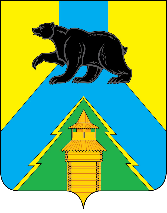 Российская ФедерацияИркутская областьУсть-Удинский районАДМИНИСТРАЦИЯРАСПОРЯЖЕНИЕ«20» июня 2023 г. № 449п. Усть-УдаВ соответствии со статьей 16 Федерального закона от 22 ноября 1995 года № 171-ФЗ «О государственном регулировании производства и оборота этилового спирта, алкогольной и спиртосодержащей продукции и об ограничении потребления (распития) алкогольной продукции», с подпунктом «б» пункта 1 постановления Правительства Иркутской области от 14.10.2011 года № 313-пп «Об установлении требований и ограничений в сфере розничной продажи алкогольной продукции на территории Иркутской области», руководствуясь статьей 22 Устава района:1. Определить день проведения Дня молодежи в п. Усть-Уда – 24 июня 2023 года. 2. Экономическому отделу довести информацию до хозяйствующих субъектов, осуществляющих розничную продажу алкогольной продукции в п. Усть-Уда, которыми не допускается розничная продажа алкогольной продукции с 8-00 до 23-00 часов в день проведения Дня молодежи.3. Предложить отделу полиции МО МВД России «Боханский» (дислокация п. Усть-Уда) (Кибанов Н.С.) осуществление контроля за соблюдением вышеуказанных требований.4. Настоящее распоряжение подлежит официальному опубликованию в газете «Усть-Удинские вести» и размещению на официальном сайте районного муниципального образования «Усть-Удинский район» в информационно-телекоммуникационной сети «Интернет».5. Контроль за исполнением распоряжения возложить на первого заместителя мэра района Менга А.А.Глава администрации Усть-Удинского района        			                 	                С.Н.ЧемезовОграничение времени и места розничной продажи алкогольной продукции в день проведения в п. Усть-Уда мероприятия «День молодежи» 